Team members: Besir Memishi, Simone Porchetti, Raffaello Marcucci, Pasquale PiedepalumboKind of game(write the name of the game)Ideas from the web (links)Photos from the webYour idea (drawing, sketch)MaterialsEquipmentTrishttps://www.cartonemagico.it/shop/gioco-tris-giochi-duna-volta/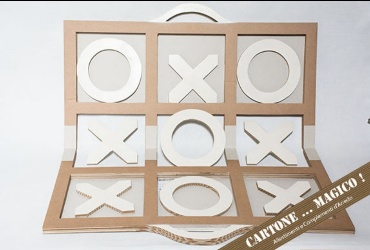 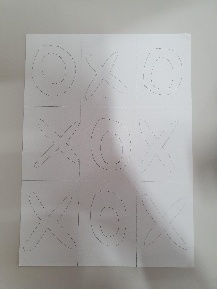 CardboardScissorsPaperGlueRuler